WINTER SEMESTER PROGRAMME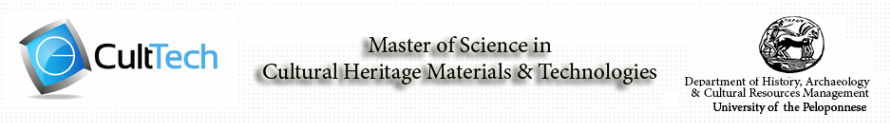 WINTER SEMESTER PROGRAMMEWINTER SEMESTER PROGRAMMEWINTER SEMESTER PROGRAMMEOctoberMondayTuesdayWednesday56718.00 – 21.00Archaeometry I(V. Kilikoglou)12.00 – 15.00Archaeometry I(V. Kilikoglou)12.00 – 15.00Landscape Archaeology & CH Management(E. Banou)15.00 – 18.00Lab  Course12131418.00 – 21.00Archaeometry II(A. Karydas)12.00 – 15.00Archaeometry II(A. Karydas)15.00 – 18.00Archaeometry II(A. Karydas)12.00 – 15.00Landscape Archaeology & CH Management(M. Xanthopoulou)15.00 – 18.00Lab Course19202118.00– 21.00Archaeometry II(S. HarissopulosA. Lagoyiannis)12.00 – 15.00Archaeometry II(S. Harissopulos,  A. Lagoyiannis)15.00 – 18.00Archaeometry II(S. Harissopulos,  A. Lagoyiannis)12.00 – 15.00Landscape Archaeology & CH Management(M. Xanthopoulou)15.00 – 18.00Lab  CourseNational Holiday          26National Holiday          27National Holiday          28November23418.00 – 21.00Archaeometry I                 (A. Hein)12.00 – 15.00Archaeometry I                      (A. Hein)12.00 – 15.00Landscape Archaeology & CH Management(E. Zimi)15.00 – 18.00Lab  Course9101118.00 – 21.00Archaeometry I(Y. Maniatis)12.00 – 15.00Archaeometry I(Y. Maniatis)12.00 – 15.00Landscape Archaeology & CH Management(E. Zimi)15.00 – 18.00Lab  Course1617                                       1818.00 – 21.00Archaeometry II(D. Anglos)12.00 – 15.00Archaeometry II(D. Anglos)15.00 – 18.00Archaeometry II                (Ch. Brecoulaki)12.00 – 15.00Landscape Archaeology & CH Management(E. Banou)15.00 – 18.00Lab  Course23                                        24                                 2518.00 – 21.00Archaeometry I(S. Boyatzis)12.00 – 15.00Archaeometry I(S. Boyatzis)12.00 – 15.00Landscape Archaeology & CH Management(C.N. Seremetakis)15.00 – 18.00Lab CourseDecember301218.00 – 21.00Archaeometry I               (Ch. Tselios)12.00 – 15.00Archaeometry I(Ch. Tselios)12.00 – 15.00Landscape Archaeology & CH Management(N. Seremetakis)15.00 – 18.00Lab  Course78918.00 – 21.00Archaeometry II             (V. Kantarelou)12.00 – 15.00Archaeometry II                 (V. Kantarelou)15.00 – 18.00Archaeometry I                  (I.Karatasios)12.00 – 15.00Landscape Archaeology & CH Management(N. Seremetakis)15.00 – 18.00Lab  Course14151612.00 – 15.00Landscape Archaeology & CH Management(C.N. Seremetakis)15.00 – 18.00Lab CourseChristmas Holidays  21Christmas Holidays  22Christmas Holidays  23Christmas Holidays  28                          Christmas Holidays  29Christmas Holidays  30Christmas Holidays  4Christmas Holidays  5Christmas Holidays  6           January11121315.00 – 18.00Archaeometry II                 (G. Karagiannis)12.00 – 15.00Landscape Archaeology & CH Management(M. Kouri)15.00 – 18.00Lab  Course18192015.00 – 18.00    Archaeometry I             (N. Zacharias)12.00 – 15.00Landscape Archaeology  & CH Management(M. Kouri)15.00 – 18.00Lab  Course2526                                      27FebruaryWinter Semester Exams  1Bank Holiday               2Winter Semester Exams   3Winter Semester Exams  8Winter Semester Exams   9Winter Semester Exams 10